Pályázati adatlap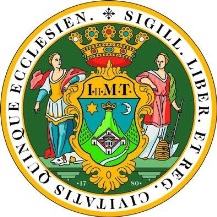 Pécs Városi Civil Keret 2023 - 21. Szervezeti adatok1.1. A szervezet neve:1.2. A szervezet alapadatai1.3. A pályázó szervezet önkormányzati és egyéb támogatásai az elmúlt két évben (2021, 2022). Kérjük, minden elnyert támogatást soroljanak fel!(A sorok szükség esetén bővíthetők)1.4. A pályázó szervezet önkormányzati és egyéb támogatásai a tárgyévben (2023). Kérjük, minden elnyert támogatást soroljanak fel!(A sorok szükség esetén bővíthetők)1.5. A szervezet rövid bemutatás (Röviden mutassa be a szervezet célját, célcsoportját, tevékenységeit. Max. 2000 karakter)2. Pályázati alapadatok2.1. A támogatott tevékenység időtartama (A pályázati kiírás alapján a 2023.10.01.- 2023.12.31-ig terjedő projektek támogathatóak).2.3. A projekt pénzügyi adatai3. A támogatási igény bemutatása 3.1. A tervezett szakmai program szükségességének bemutatása (max.500 karakter)3.2. A tervezett szakmai program célja (max.500 karakter)3.3. A tervezett szakmai program illeszkedése Pécs Megyei Jogú Város stratégiai fejlesztésiterveihez (Kérjük, max. 500 karakterben mutassa be azt, hogy a pályázati felhívásban felsorolt fejlesztési programok közül mely programhoz és milyen módon illeszkedik az Önök által tervezett szakmai program!).3.4. A tervezett szakmai program célcsoportja (max.200 karakter)3.5. Tervezett tevékenységek (Kérjük, mutassák be a tervezett tevékenységeket! Max. 2000 karakter)3.6. Kérjük, mutassa be a tervezett tevékenységek ütemezését! (max.1000 karakter)3.7. A tervezett szakmai program várt eredményei és hatásai (max.500 karakter)4. Részletes költségvetésPécs, 2023……………hó…………….nap																			…………………………………											ph.	 	cégszerű aláírásIktatószám:(A kiíró tölti ki!)Szervezeti forma megnevezéseBírósági bejegyzés ideje, számaA szervezet adószámaA szervezet statisztikai kódjaA szervezet cél szerinti tevékenységének megnevezése (létesítő okirat alapján)A szervezet rendelkezik-e önkormányzati közfeladatellátási szerződéssel?(A megfelelőt húzza alá)igen   /   nemA szervezet székhelye (irányítószám, település, utca, házszám)Levelezési címe (irányítószám, település, utca, házszám)TelefonszámE-mail címWeboldalA szervezet hivatalos képviselőjének neve:A szervezet éves bevétele összesen (utolsó lezárt üzleti év)A szervezet által foglalkoztatott munkatársak száma 2022-ben (rész – és teljes állású foglalkoztatás összesen)A szervezet regisztrált önkéntes fogadó szervezet-eigen…. /      nemA szervezet állandó önkénteseinek száma 2022-benDátum Forrás megnevezéseA támogatás céljaA támogatás összege (e.Ft-ban)Dátum Forrás megnevezéseA támogatás céljaA támogatás összege (e.Ft-ban)A projekt megkezdésének dátuma (év, hó, nap):A projekt befejezésének dátuma (év, hó, nap)s.sz.Költségvetés összesítő adataiÖsszeg (Ft)1.Igényelt támogatás összege2.Saját forrás (nem kötelező)3.A megvalósításhoz rendelkezésre álló egyéb forrás (nem kötelező)4.A megvalósításhoz szükséges teljes összeg (1 +2+3)s. sz.Költségtípus megnevezéseA költség részletezése, rövid indoklásaIgényelt támogatás (Ft)Saját forrásEgyéb forrás (Ft)Összesen (FtI.Személyi jellegű költségekI.1.Bér költség I.2.Bér járulékaiI.3.Megbízási díj I.4.Megbízási díj járulékaiII.Dologi kiadásokII.1.Kis értékű tárgyi eszköz beszerzés (100 e Ft alatti)II.2.Bérleti díjII.3.AnyagköltségII.4.Telefon és postaköltségII.5.Utazási költség, szállításII.6.ÉlelmezésII.7.Reklám, marketing költségekII.8.Egyéb szolgáltatásokII.9.Adminisztráció költségeiMindösszesenMindösszesen